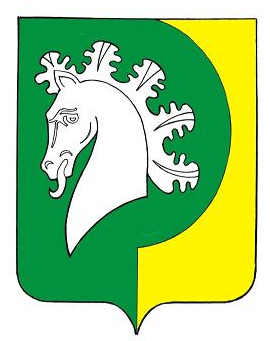 О присвоении местоположения земельного участка       В связи с уточнением адресной системы с. Шерауты  Комсомольского района Чувашской Республики  постановляю:      присвоить  жилому дому, расположенному по улице Луговая  в с. Шерауты Комсомольского района Чувашской Республики, номер 5 и соответственно установить для земельного участка с кадастровым номером 21:13:260203:31, площадью 0,3252га,  местоположение: Чувашская Республика, Комсомольский район, с. Шерауты, улица Луговая  на земельном участке  расположен жилой дом № 5.Глава Шераутскогосельского поселения                                          С.М. МаштановЧĂВАШ РЕСПУБЛИКИКОМСОМОЛЬСКИ  РАЙОНĚЧУВАШСКАЯ РЕСПУБЛИКА КОМСОМОЛЬСКИЙ РАЙОН ШУРУТ  ЯЛ ПОСЕЛЕНИЙĚН ПУÇЛĂХĚ ЙЫШĂНУ«27» июнь 2019ç. № 41Шурут  ялĕГЛАВА ШЕРАУТСКОГО СЕЛЬСКОГО ПОСЕЛЕНИЯ ПОСТАНОВЛЕНИЕ«27» июня  2019г. № 41село Шерауты